Voir les vidéos en ouvrant les lienshttps://youtu.be/B-QDk8h8VYo 			https://youtu.be/aoZqLCwMtxg avant de faire les exercices. Trace l’axe de symétrie de chaque figure. 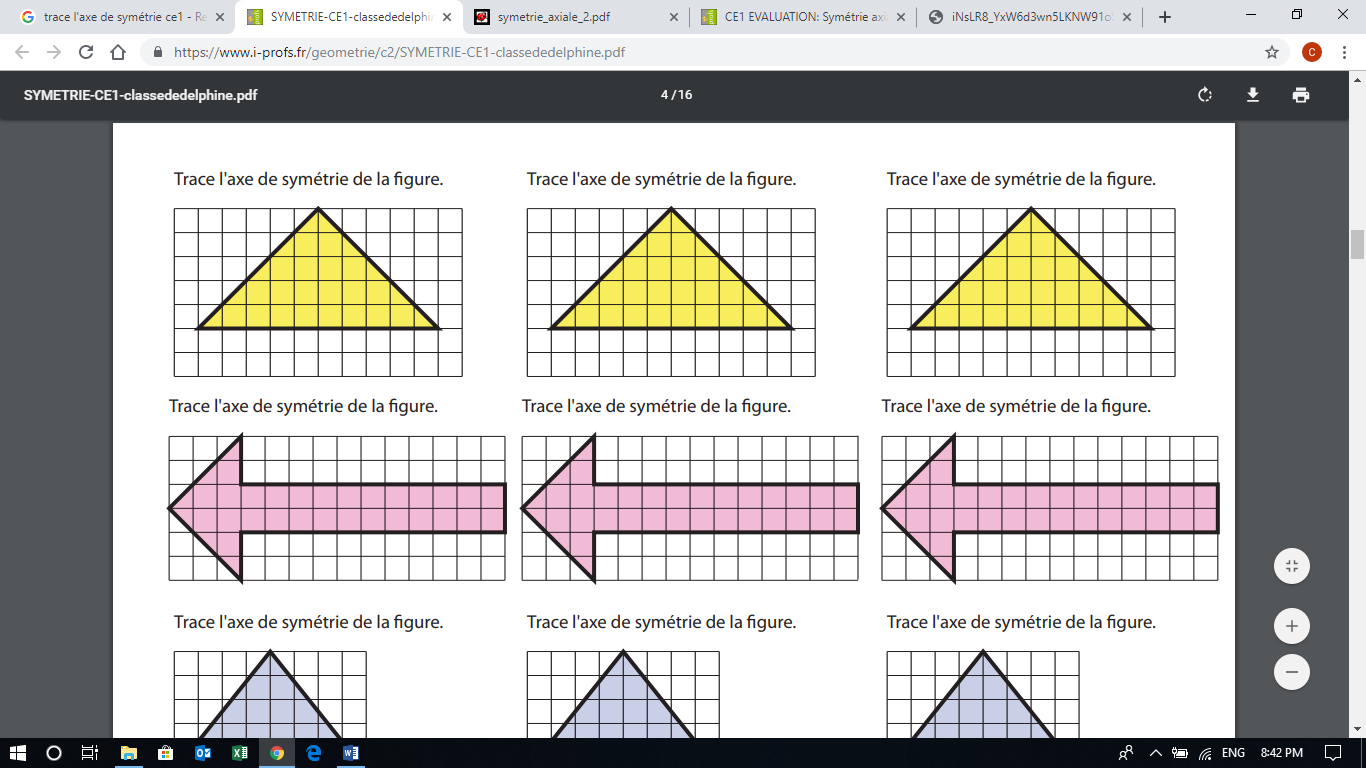 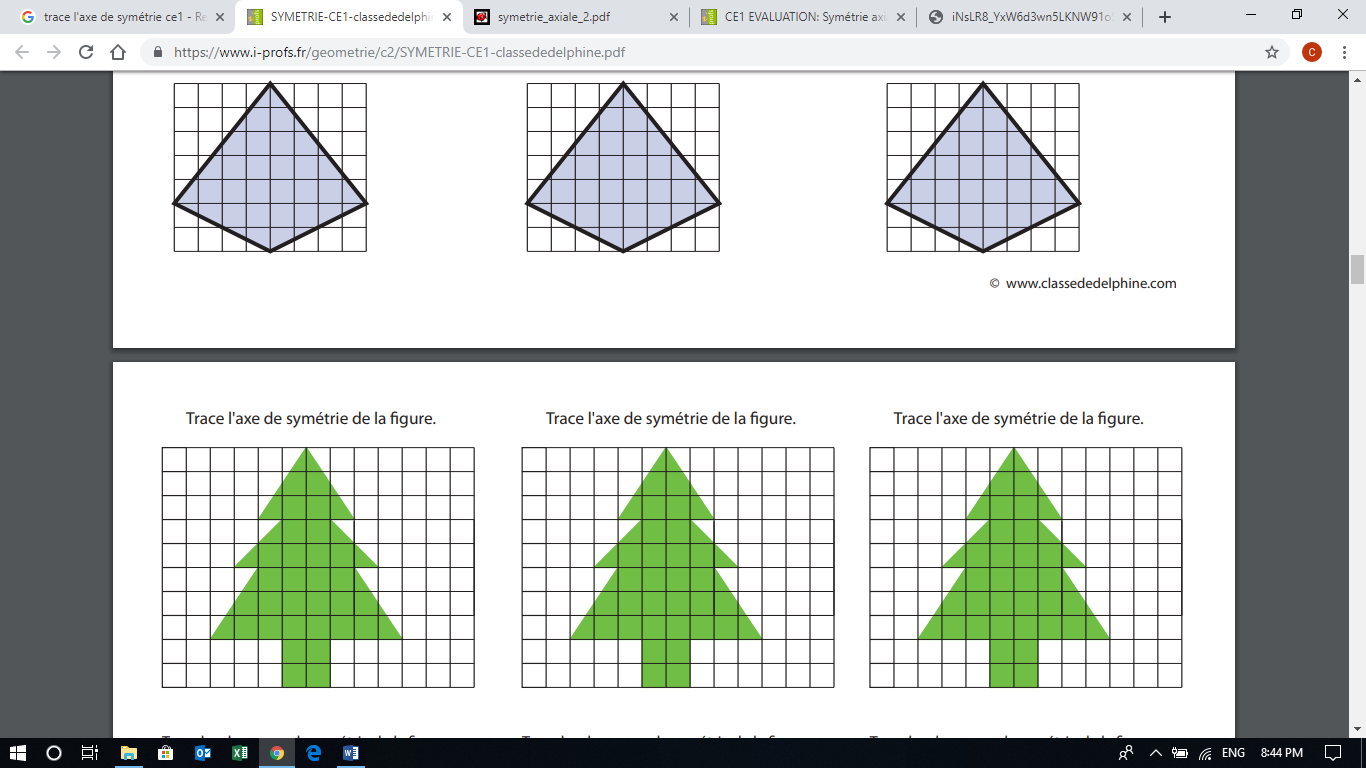 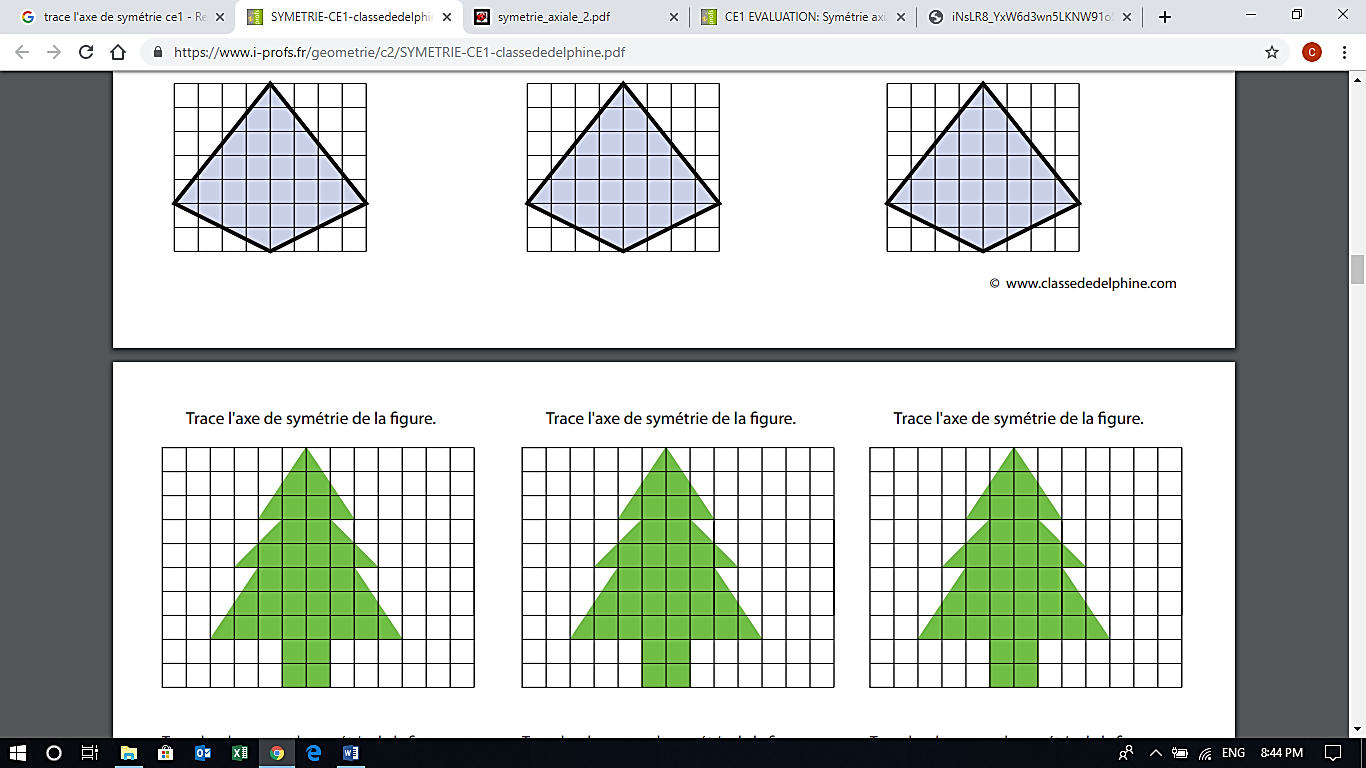 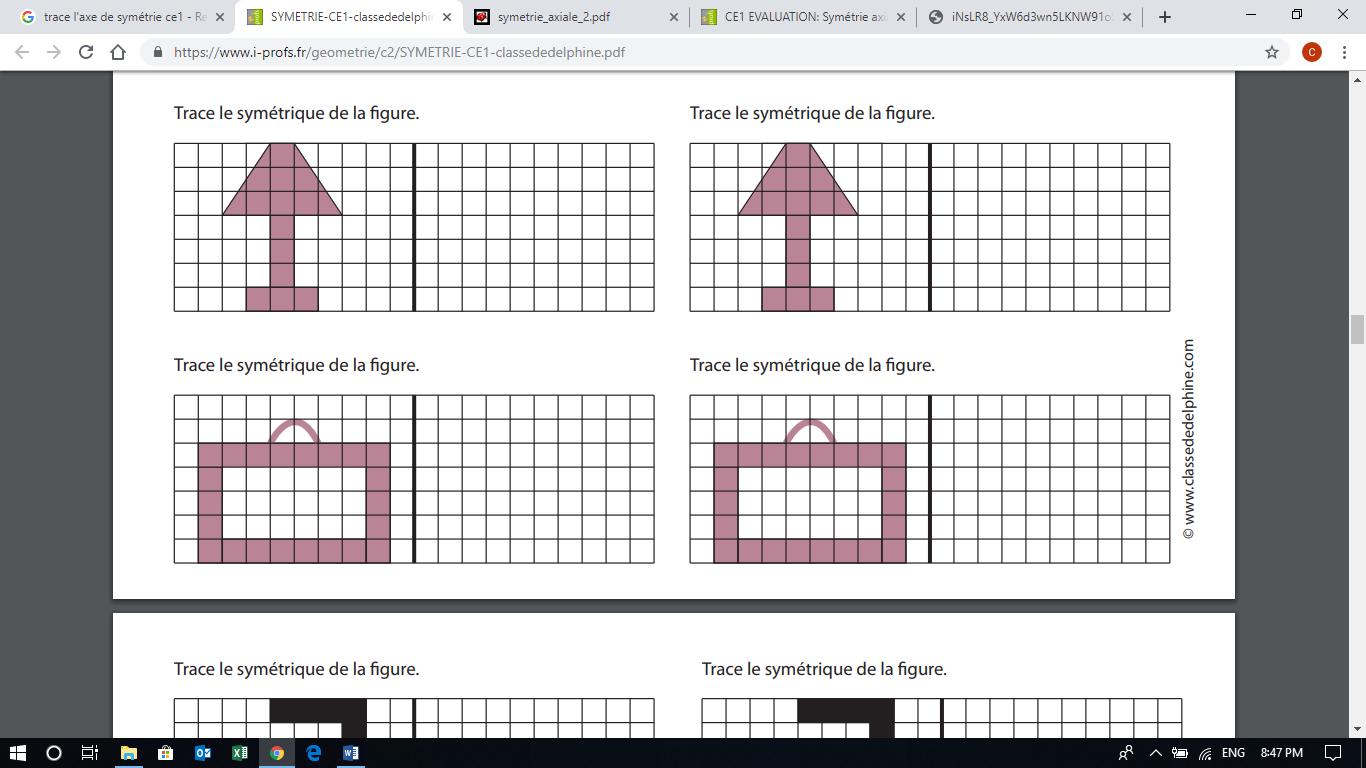 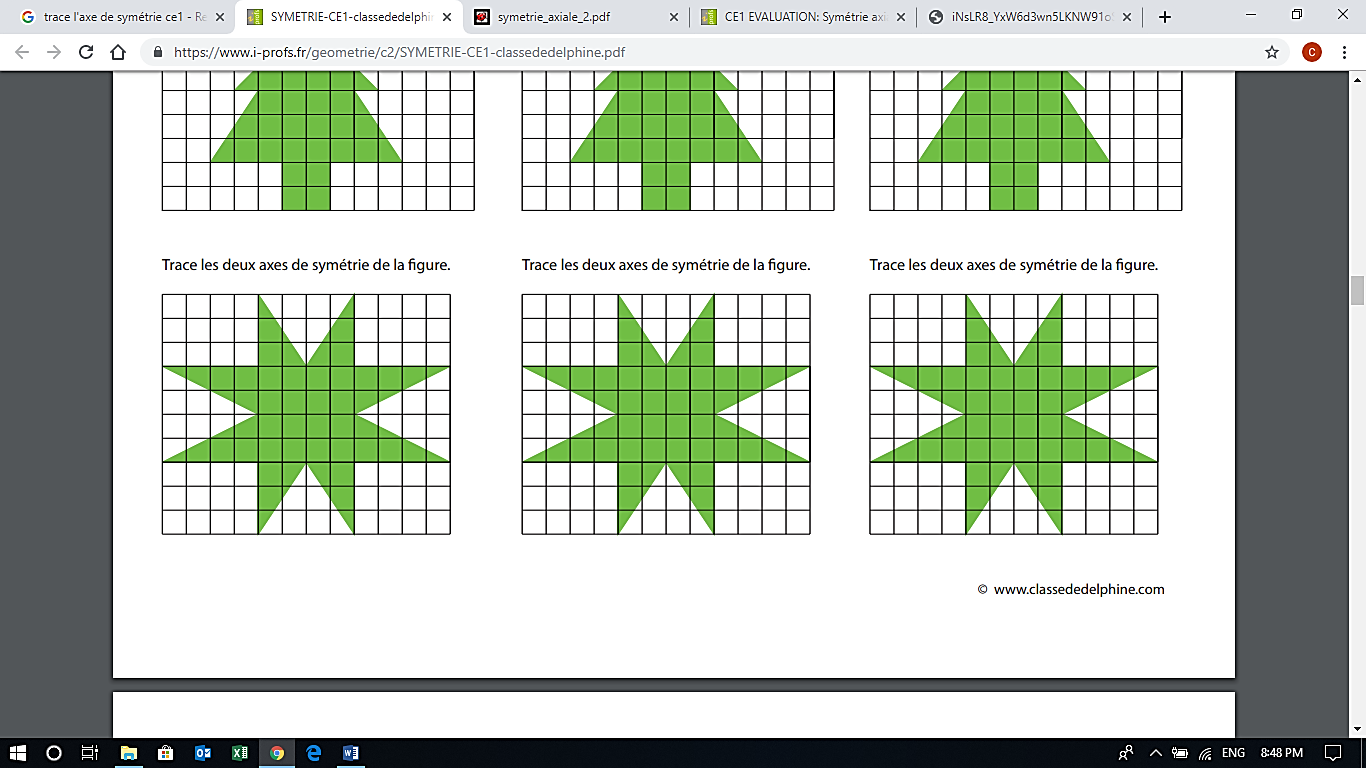 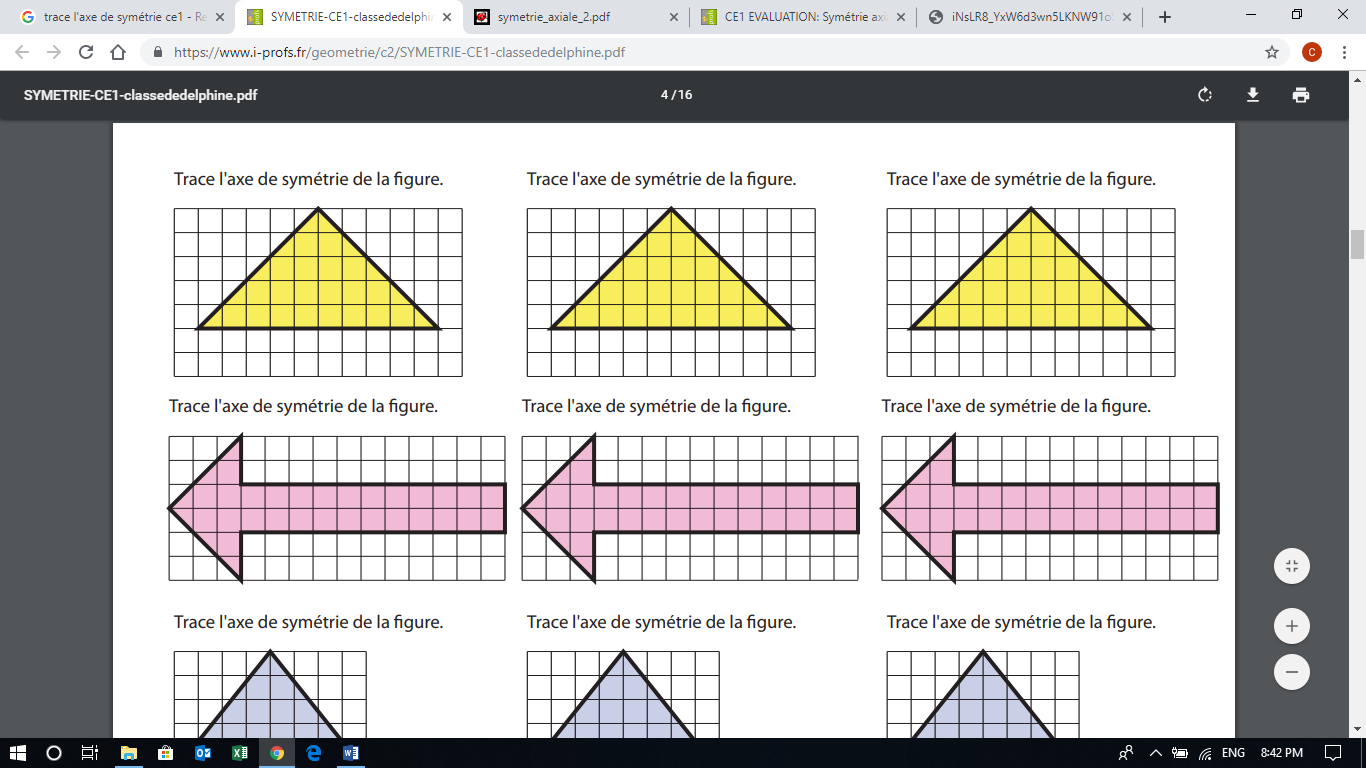 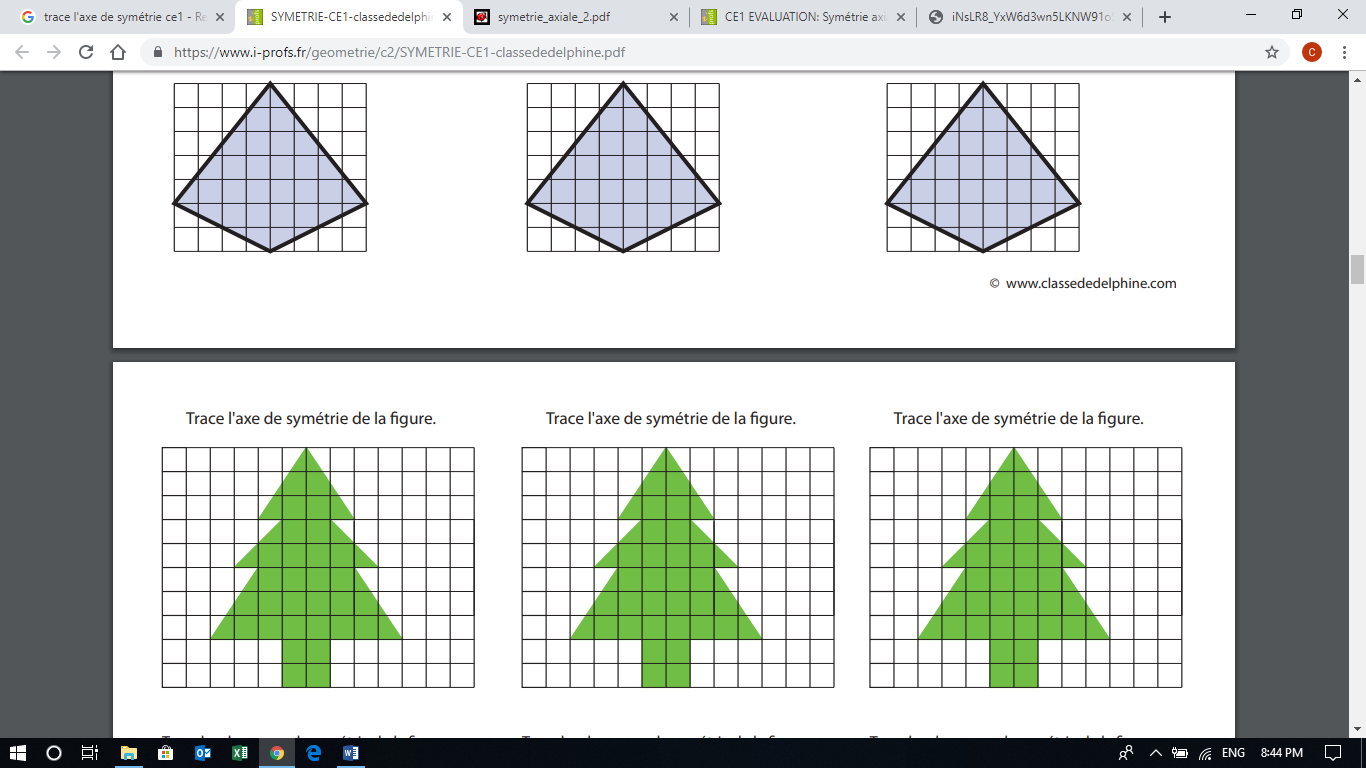 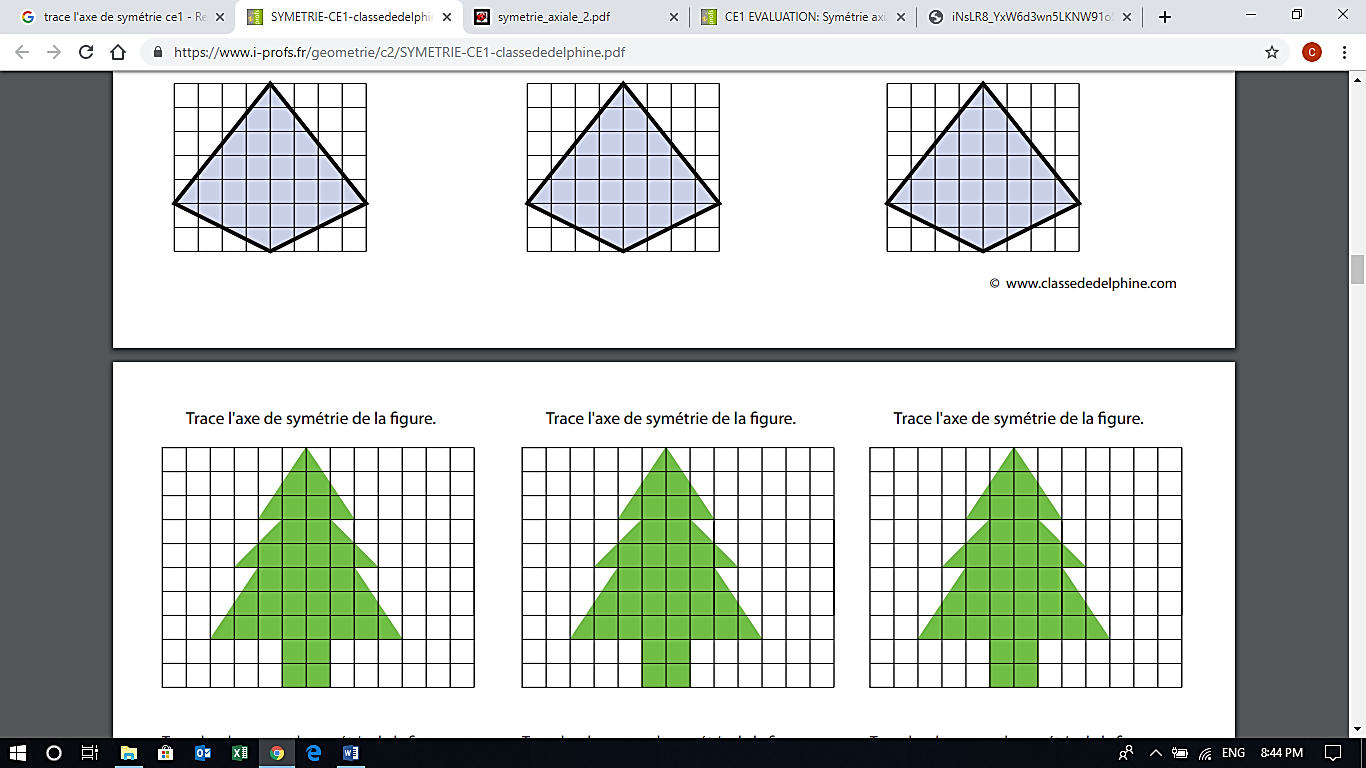 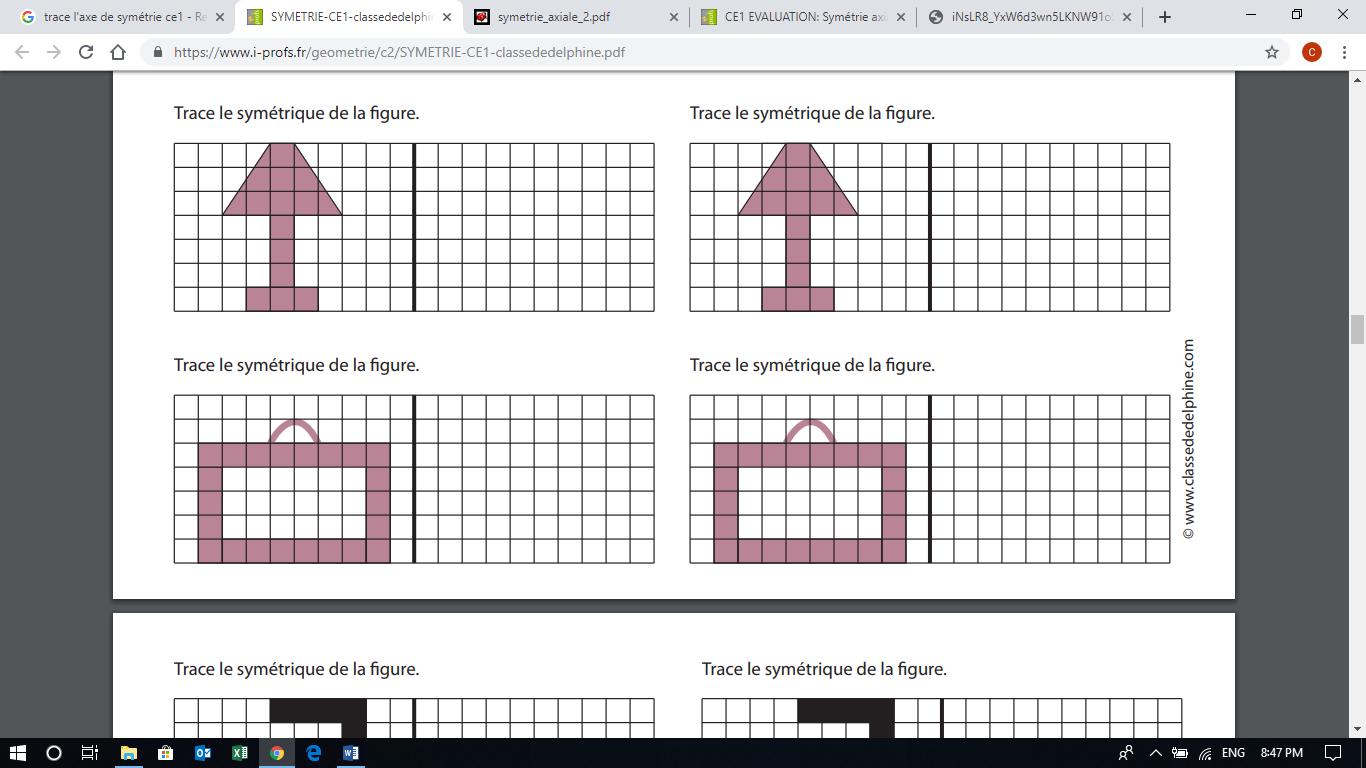 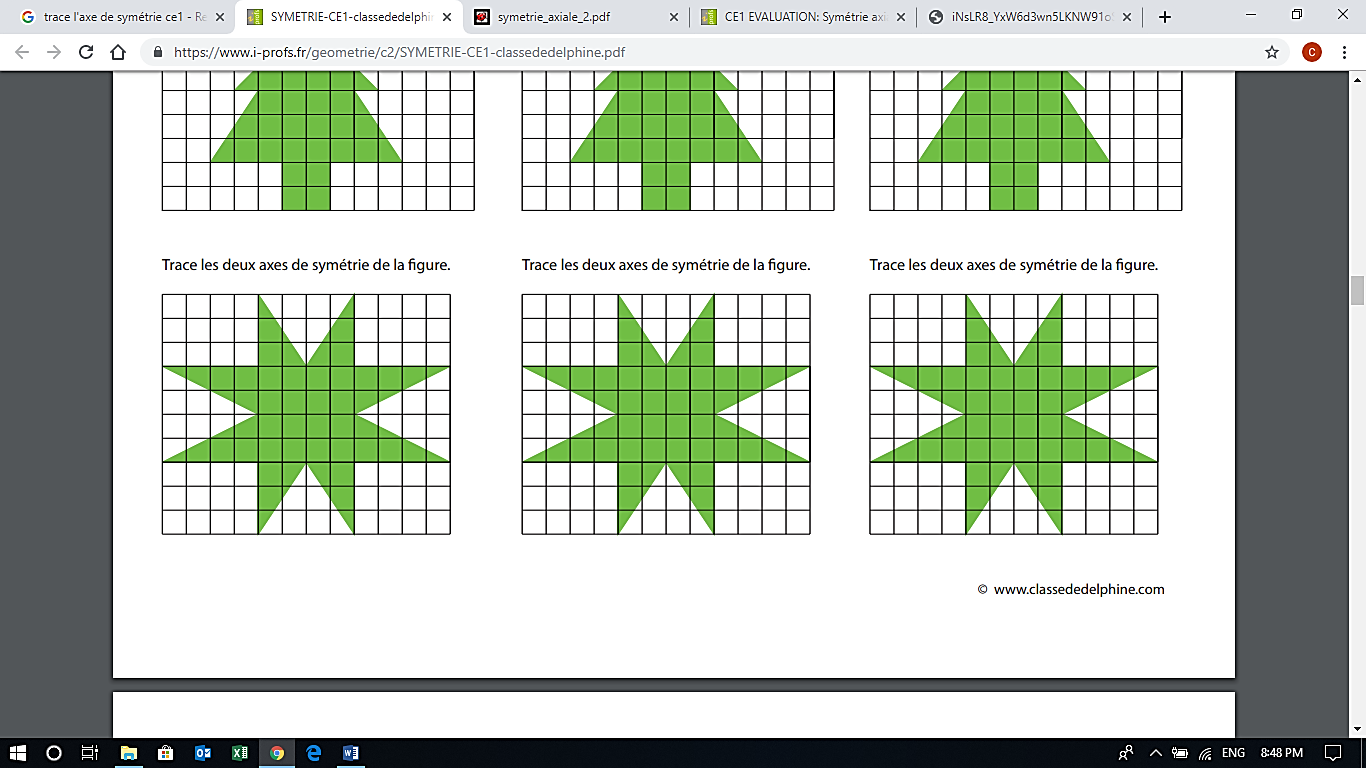 Pose et effectue les additions.          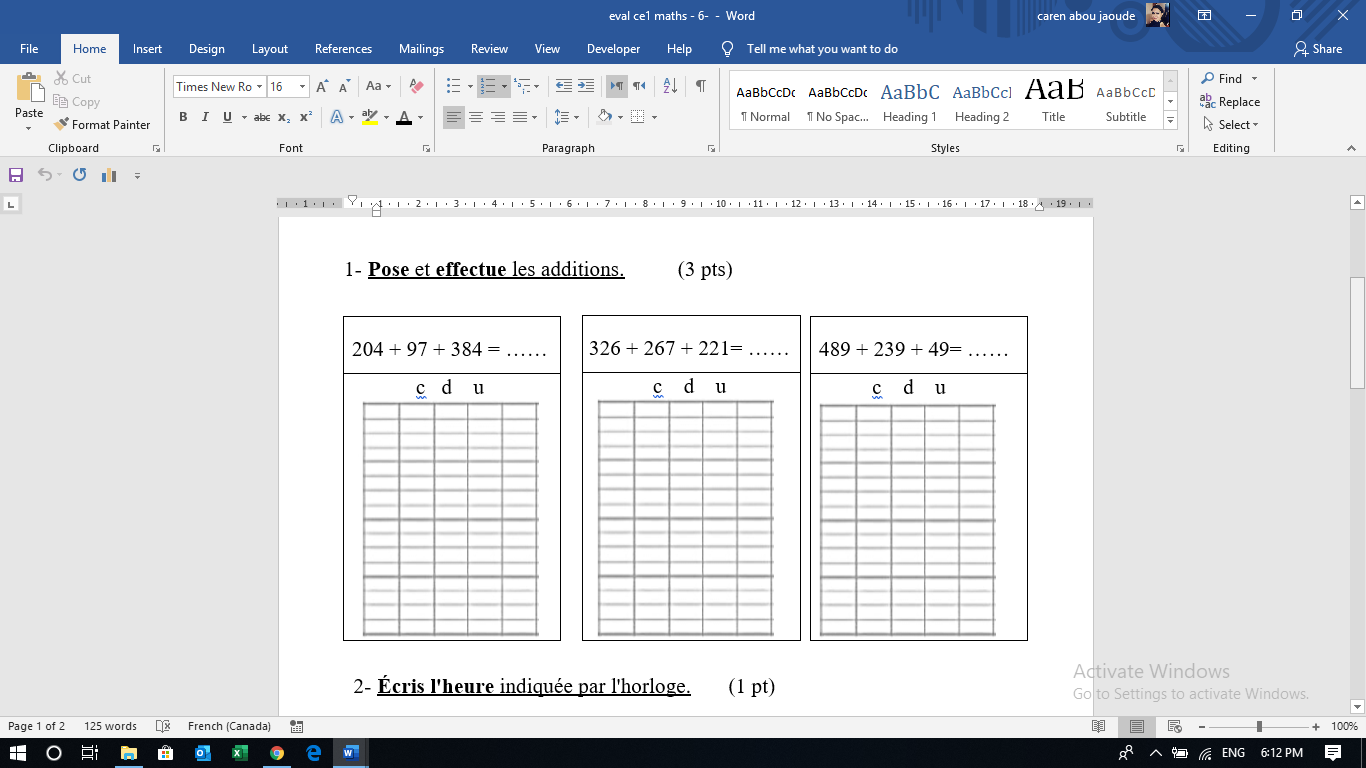 Travail sur le fichier : Faire les fiches 78 – 82 – 124 + je prépare l’évaluation (3) p.98-99Collège des Dominicaines de notre Dame de la Délivrande – Araya-Classe : CE1                                                                   Mai 2020 – 2ème semaineNom : ________________________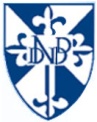 